“THE LIVING LAST SUPPER”An Easter DramaPRESENTED BYWAYESBORO CHURCH OF THE BRETHREN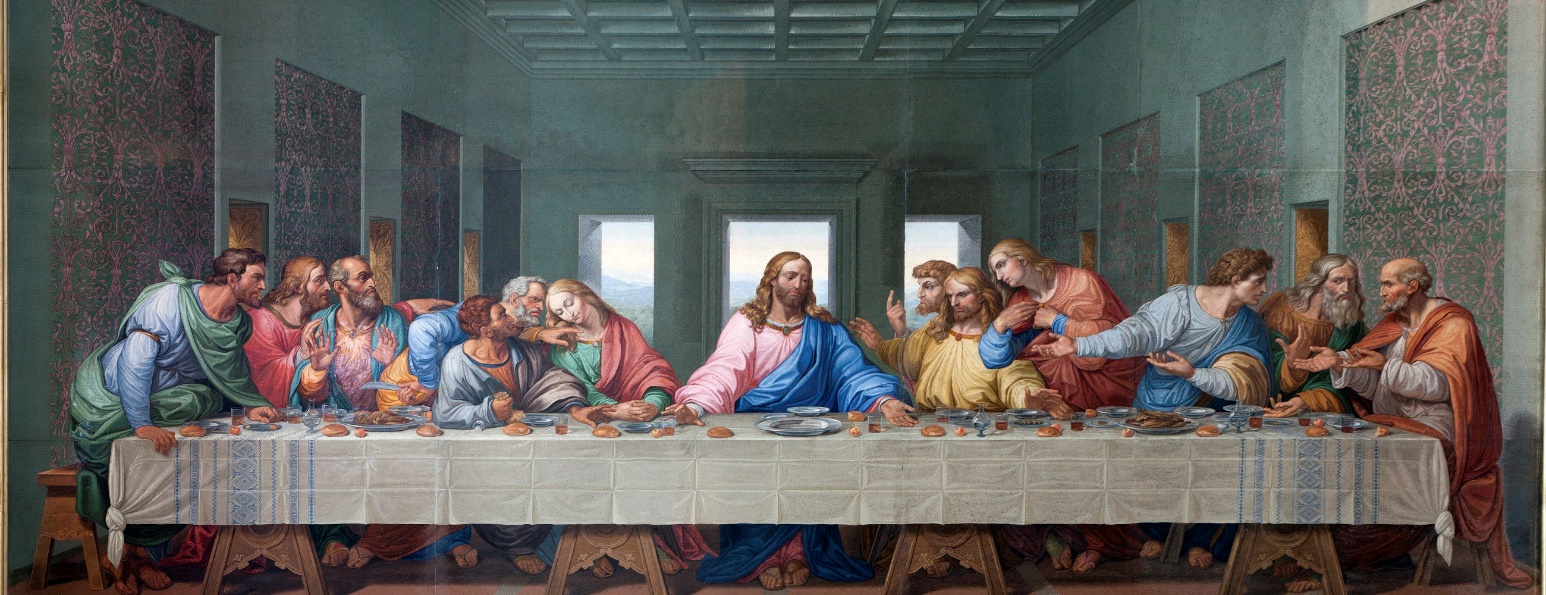 “Is it I, Lord?”Palm Sunday, April 5th, 20202:00 p.m. &  7:00 p.m.GOOD FRIDAY, APRIL 10TH, 20207:00 p.m.	Public is Welcome 	117 South Church Street	Free Admission	Waynesboro, PA 17268	Handicap Accessible	717-762-3835WAYNESBORO CHURCH OF THE BRETHRENVisit us online at www..cobwaypa.org